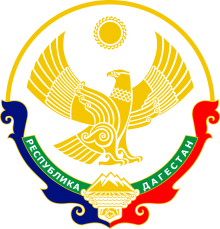  Муниципальное бюджетное общеобразовательное учреждение«Рукельская основная  общеобразовательная школа»  ИНН:0512027301                      email: nov.rukel@yandex.ru                         тел:89634061174                                                                    Приказ № 42                                                                                                                     От 20.08.2020 г. «О назначении ответственных за проведение ежедневной влажной уборки»                             В соответствии с правилами СП.3.1/ 24.3598-20 «Санитарно-эпидемиологические требования к устройству, содержанию и организации работы школы и других объектов социальной инфраструктуры для детей и молодежи в условиях распространения новой коронавирусной инфекции (СOVID-19) , утвержденных Постановлением главного государственного санитарного врача РФ от 30.06.2020 г. № 16, в целях предупреждения распространения новой коронавирусной инфекции.                    Приказываю:Обеспечить мероприятия по ежедневной влажной уборке помещений с применением моющих и дезинфицирующих средств с обработкой всех контактных поверхностей, ответственность возложить на завхоза школы.Назначить уборщиц классных и служебных помещений ответственными за проведение ежедневной влажной уборки с применением моющих и дезинфицирующих средств обработкой всех контактных поверхностей закрепленных за ними помещений.Возложить контроль за проведение влажной уборки классных и служебных помещений на зав. Кабинетов и завхоза школы.Контроль за исполнение настоящего приказа оставляю за собой.Директор школы:                                                                                 Ш.Д.Шихгайдаров